A framework for identifying and selecting long term adaptation policy directions for deltasNatalie Suckall1, Emma L. Tompkins1, Robert J. Nicholls2 , Abiy S. Kebede2,, Attila N. Lázár2, Craig Hutton1,  Katharine Vincent3, Andrew Allan4, Alex Chapman2, Rezaur Rahman5, Tuhin Ghosh6,  Adelina Mensah7Affiliations: 1 Geography and Environment, University of Southampton, Southampton, SO17 1BJ, UK2 Faculty of Engineering and the Environment, University of Southampton, Southampton, SO17 1BJ, UK3 Kulima Integrated Development Solutions (Pty) Ltd, Postnet Suite H79, Private Bag x9118, Pietermaritzburg, 3200, South Africa4 Centre for Water Law, Policy and Science, School of Law, University of Dundee, Dundee, DD1 4HN, UK5 Institute of Water and Flood Management at Bangladesh University of Engineering and Technology, Dhaka, Bangladesh6 School of Oceanographic Studies, Jadavpur University, Kolkata, West Bengal, India7 Institute for Environment and Sanitation Studies (IESS), University of Ghana, Accra, GhanaContact: Dr Natalie Suckall,  +44 (0)2380 596711,  n.r.suckall@soton.ac.ukAcknowledgement This work is carried out under the Deltas, vulnerability and Climate Change: Migration and Adaptation (DECCMA) project (IDRC 107642) under the Collaborative Adaptation Research Initiative in Africa and Asia (CARIAA) programme with financial support from the UK Government's Department for international Development (DFID) and the International Development Research Centre (IDRC), Canada. The views expressed in this work are those of the creators and do not necessarily represent those of DFID and IDRC or its Boards of Governors.AbstractDeltas are precarious environments experiencing significant biophysical, and socio-economic changes with the ebb and flow of seasons (including with floods and drought), with infrastructural developments (such as dikes and polders), with the movement of people, and as a result of climate and environmental variability and change. Decisions are being taken about the future of deltas and about the provision of adaptation investment to enable people and the environment to respond to the changing climate and related changes. The paper presents a framework to identify options for, and trade-offs between, long term adaptation strategies in deltas. Using a three step process, we: (1) identify current policy-led adaptations actions in deltas by conducting literature searches on current observable adaptations, potential transformational adaptations and government policy; (2) develop narratives of future adaptation policy directions that take into account  investment cost of adaptation and the extent to which significant policy change/ political effort is required; and (3) explore trade-offs that occur within each policy direction using a subjective weighting process developed during a collaborative expert workshop. We conclude that the process of developing policy directions for adaptation can assist policy makers in scoping the spectrum of options that exist, while enabling them to consider their own willingness to make significant policy changes within the delta and to initiate transformative change. IntroductionDeltas are dynamic, stressed and often densely populated environments. They are especially vulnerable to the impacts of climate change and variability, including sea-level rise, erosion, land loss, increased soil salinity, and changing storms (Church et al., 2013; Collins et al., 2013). These factors combined with subsidence and sediment starvation are rapidly changing the coastal landscape (Brown and Nicholls, 2015; Syvitski and Saito, 2007). This has implications for deltaic populations who rely on the economic activities and ecosystems services that deltas provide (Ericson et al., 2006).  Without adaptation measures to address these multiple stresses, deltas could struggle to attain the Sustainable Development Goals (SDGs) and become unsafe locations. Human interventions have a long history in deltas through efforts to enhance livelihoods and reduce hazards. Engineered adaptation interventions, where they have occurred, have arguably had a major impact on delta evolution (Welch et al., 2017).  However, these adaptations have not been systematically planned, assessed or documented to date. Consequently, there is a pressing need for information about what deltaic communities and their governments can do to adapt. Drawing on evidence of policy-led adaptations collected through a five year IDRC funded project (‘Deltas, Vulnerability & Climate Change: Migration and Adaptation’ - DECCMA) this paper aims to provide policy makers with insight into plausible adaptation policy directions in deltas. DECCMA’s geographical focus is on three deltas in Africa and Asia: the Volta in Ghana, the Mahanadi in India, and the Ganges-Brahmaputra-Meghna (GBM) spanning India and Bangladesh (Figure 1). However, this paper has a wider relevance, especially for large ecosystems, as we seek to generate a method for understanding adaptation in complex social and physical environments. 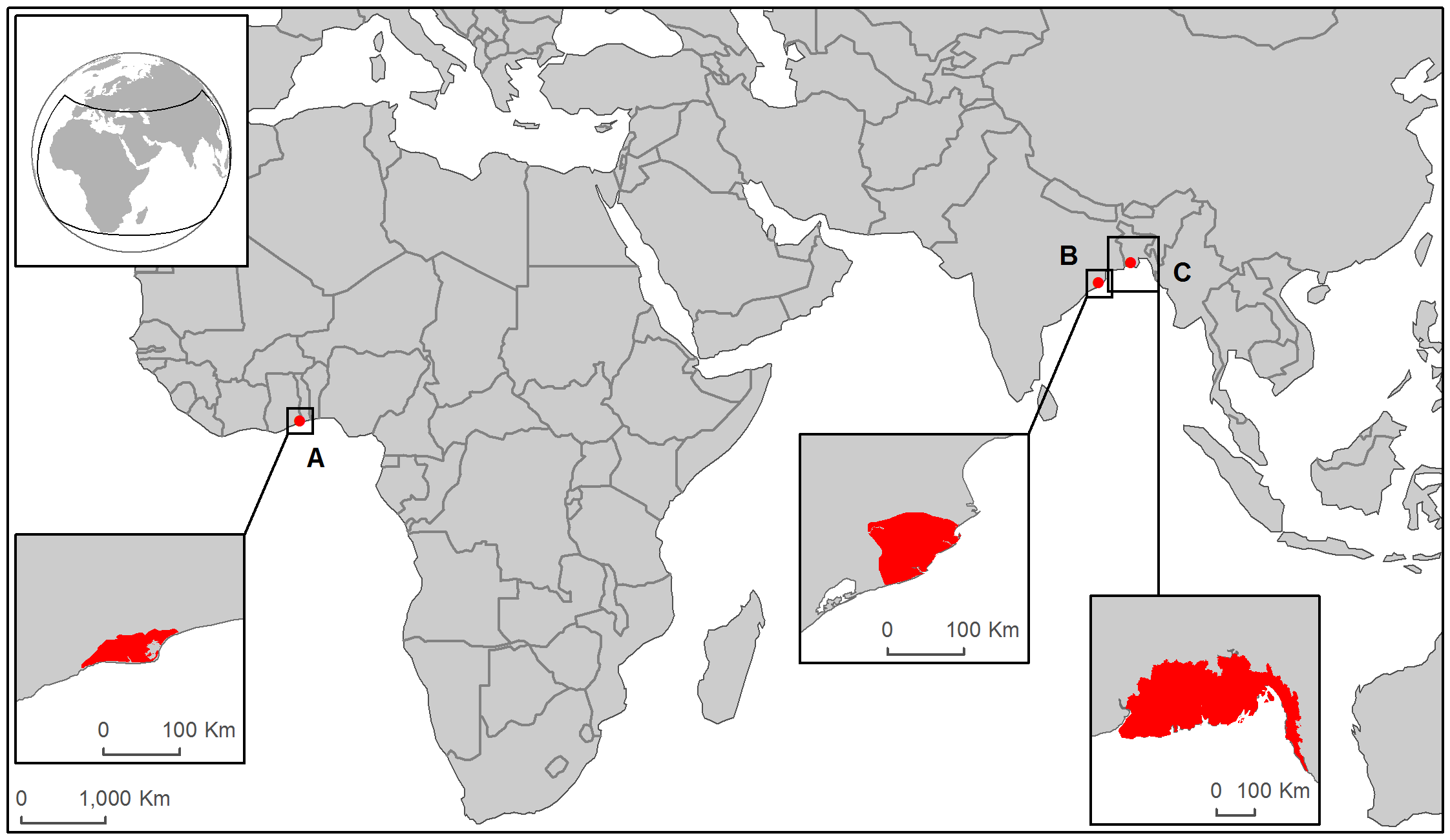 Figure 1: Map of the DECCMA study deltas (A: Volta Delta, Ghana; B: Mahanadi Delta, India; C: Ganges-Brahmaputra-Meghna (GBM), India and Bangladesh)Adaptation policy is a newly emerging area for most countries where it is becoming an increasingly important challenge to meet. Adaptation is all the more pertinent in the context of the Paris Agreement 2015, the global agreement to address climate change, adopted under the United Nations Framework Convention on Climate Change (UNFCCC).  The Paris Agreement introduces an ‘ambition mechanism’ requiring countries to strengthen their commitments to adaptation and mitigation. Many countries are grappling with the possible contents of adaptation policy, and this is especially challenging in large interconnected and transboundary ecosystems, such as deltas, mountains or coasts, where adaptation policies do not exist. Using deltas as an example, we reflect on the challenges affecting large ecosystems, that often have both upstream and downstream areas, and that may span national or regional borders. The aim of this paper is therefore to explore long term adaptation policy choices for deltas. To do this we ask: (1) what adaptations are occurring in deltas?; (2) what are possible future directions for adaptation policy?; and (3) what are the trade-offs associated with each policy direction? This paper first reviews the theoretical literature on framing adaptation, and considers the key drivers underpinning adaptation policy development (section 2).  Drawing on data collected by DECCMA researchers during literature searches, inventory analysis and policy analysis, we then outline the planned, policy-led adaptations that are currently occurring in deltas, as well as presenting a method to create and populate four discrete directions for adaptation policy, which considers the trade-offs between different aspects of adaptation (section 3). Section 4 describes specific adaptation actions in DECCMA’s three deltas, in the context of the four directions for policy, which range from a minimum intervention approach to radical transformational adaptation. Adaptation theory Broadly defined, adaptation is “an adjustment in natural or human systems in response to actual or expected climatic stimuli or their effects, which moderates harm or exploits beneficial opportunities” (IPCC, 2007). However, debates surrounding more precise definitions as well as the content of adaptation continue unabated adding to the perceived complexity of understanding adaptation (Lesnikowski et al., 2016). Despite the lack of consensus in answering questions about the relationship between adaptation and other variables e.g. coping and adapting, or adaptation and development, progress has been made on agreeing its broad aims. It is generally agreed that adaptation aims to: (1) address drivers of vulnerability; (2) reduce disaster risk (DRR); and, (3) build landscape/ecosystem resilience (Eakin et al., 2009; Ensor and Berger, 2009; McGray et al., 2007). These three broad aims allow a simpler categorisation of adaptation options and an easier communication to stakeholders. We are thus developing and organising our policy adaptation scenarios around these categories.Well-developed theoretical constructs already exist to allow us to explore the three aims of adaptation in more detail. To better understand the first aim, addressing the drivers of vulnerability, the sustainable livelihoods approach (SLA) builds on decades of work on entitlements and endowments. It has been widely used to document poverty and wellbeing in the context of shocks and stresses (Carney, 1998; Chambers and Conway, 1992). The SLA offers a visual and practical framework to categorise adaptations around the different forms of capitals that are used to generate income and support livelihoods (DfID, 1999). The five capitals used in the SLA relate to people’s stocks of / access to: i) the natural environment (natural capital); ii) health, education and physical wellbeing (human capital); iii) financial resources (financial capital); iv) physical assets and infrastructure, such as houses, cars, phones (physical capital); and v) access to social networks and community support (social capital). The Hyogo and Sendai Frameworks (UNISDR, 2005; UNISDR, 2015) categorise  actions that address the second aim of adaptation, DRR. These frameworks respond to decades of research into DRR that finds that disasters do not happen on their own – they are created through people’s susceptibility and exposure to hazards (Pelling, 2001; World Bank and United Nations, 2010).  The frameworks acknowledge that susceptibility and exposure arises from a lack of action in four time steps: i) long term risk mitigation, such as managing land or infrastructure to reduce risk; ii) hazard preparedness, i.e. preparing for specific hazards, for example through developing risk management plans; iii) response, timely action taken immediately before, during or immediately after a hazardous event, e.g. evacuation or going to a shelter; and iv) recovery and rehabilitation, i.e. returning to normality after a disaster, such as search and rescue, or rebuilding post disaster. A third framework, the Millennium Ecosystem Assessment (MEA 2005), categorises actions that address the third aim of adaptation, building social-ecological resilience. The MEA recognises the value of ecosystems and the services that they provide. Following CGIAR (2014) and Walker and Salt (2012) we define ecosystems services as the combined actions of natural processes that perform functions of value to society.  Since the MEA, ecosystems are broadly recognised as delivering four main types of services: i) provision of food, water, building materials and protection of direct use to people (provisioning services); ii) maintenance of a diversity of species (e.g. bee and bird populations to fertilise plants) to support other ecosystems (habitat services); iii) maintenance of healthy planetary systems e.g. trees to regulate the climate and air quality (regulating services); and iv) aesthetic, spiritual, mental health, and cognitive development services (cultural services).  By using the MEA in conjunction with the SLA, the interrelationships between natural resources and human wellbeing are recognised. As such, this approach addresses criticisms of the SLA that relate to the concept of ‘natural capital’, notably, that by suggesting ecological processes are a form of capital, trading them for another form of capital, for monetary or other gain, is without consequence (Sneddon, 2000). Collectively, these three theoretical frameworks allow us to consider adaptation options at multiple spatial scales, across multiple environments (from human to natural), and at multiple administrative scales (household to national). To allow us to identify and document adaptations we use all three frameworks (Figure 2), recognising 13 classes of adaptation. Although we document adaptations using deltas as an example, these classes of adaptation could apply anywhere. Figure 2: Classes of adaptationAs with any typology, there are inevitably overlaps between categories. To address this issue, we have slightly modified the focus of some of the 13 classes, which are outlined in greater detail in Table 1. For example, to address areas of potential duplication between ‘natural capital’ and ‘provisioning services’, we include ‘natural capital’ adaptations only where the adaptation actively influences livelihoods and relates to land access and ownership. For example, natural capital adaptations may include land reclamation and redistribution (to the poor or other groups) or fishing zones with associated fishing rights. In contrast, adaptations included in ‘provisioning services’ relate to the production of goods and services by the land. These adaptations may include the use of climate tolerant crops or the provision of seed banks. The following section applies this framework to first identify current adaptation actions in deltas, and then to create directions for policy that explicitly show the trade-offs between the 13 different classes. Table 1: Description of the 13 classes of adaptation   Identifying long term adaptation policy directions for deltas With a view to creating a set of adaptation policy directions for deltas, a three step process was adopted: i) identify current policy-led adaptation actions in deltas in Ghana, India, and Bangladesh (using the framing method in section 2); ii), create narratives of adaptation policy directions; and iii) highlight adaptation trade-offs inherent in each policy direction. 3.1. Step 1: Identify current policy-led adaptation actions in deltasAdaptation actions were identified using an inventory of observed adaptations, delta-wide adaptation policy analyses, and a literature search on transformational adaptation. First, to generate evidence of observed adaptations, we conducted a keyword search using ISI Web of Science.  Each delta team employed specific search terms appropriate to the type of hazard they experienced. For example, Bangladesh used terms such as “Climat*”, “Adapt*”, “Cyclon*”,  “Flood*” , “Salin*” coupled with the term “Bangladesh”. Papers were deemed suitable for inclusion if they documented observed (and not theoretical) examples of adaptation, included a study area that was within the boundaries of the DECCMA deltas, had been peer-reviewed, and were published in English.    To identify articles from the grey literature (e.g. NGO reports)  we used a snowballing method  where we discussed the findings of the peer-reviewed literature search with country experts who then sought out relevant grey literature (Hagen-Zanker and Mallett, 2013). The output of these searches generated an inventory of 122 adaptations that included strategies such as post disaster mobile water treatment plants or training on new farming methods.  Of these, 93 documents relate to the GBM delta (85 from Bangladesh and 8 from the Indian Bengal Delta), 14 refer to the Mahanadi, and 15 to the Volta. Second, each DECCMA country team conducted a review of current and proposed adaptation policy in the study areas (Dey et al., 2016.; Ghosh et al., 2016; Haq et al., 2015; Hazra et al., 2016; Mensah et al., 2016). Thirty-one policy documents from the GBM were included in the review (21 from Bangladesh and 10 from the Indian Bengal Delta); 21 policy documents from the Mahanadi were included; and 18 from Ghana.   Third, a literature search was undertaken on transformative adaptation to document the types of adaptations that could be considered radical, new and of a scale or intensity so the whole deltaic system is transformed, either socially, physically, or both (Kates et al., 2012; Vincent, 2017). All data were analysed consistently within the three DECCMA deltas  using a data collection and analysis template, developed by Tompkins et al. (2010) and described in Tompkins et al. (2017).  For each adaptation found in the literature, information categorised based on five core questions asked by (Smit and Pilifosova, 2001): Form: what does the adaptation look like?; Purposefulness:  why is the adaptation being undertaken?;  Provider /beneficiary: who is providing the adaptation and who is benefiting from it?; Timing: is the adaptation occurring in response to or in anticipation of climate change?; Function / effects: what is the broad aim of in terms of  addressing drivers of vulnerability, reduce disaster risk, and/or building landscape/ecosystem resilience. As with all methods, this approach has its limitations, notably, only published works are included and as such, adaptations that have not been reported in the literature may have been missed. The list of adaptation interventions therefore may not reflect all the adaptations that are currently happening in deltas.  The adaptations identified included actions undertaken autonomously by households, non-governmental organisations (NGOs) and governments. As the focus of this method is on policy-led adaptation the household adaptations were removed, and the remaining government and NGO-led adaptations were grouped into 67 discrete types, using the high level categorisation of adaptations set out in Table 2. The next step describes the four different policy directions that policymakers may choose to follow. For each of the four policy directions, the adaptations in Table 2 are either more/less important, or do not feature at all.Table 2: Current or planned policy-led adaptations in DECCMA deltas3.2 Step 2: Creating narratives of the adaptation policy directionsIn creating the directions for policy, we note two key limiting variables that influence adaptation policy choice: the investment cost of the adaptation, and the extent to which significant policy change, and hence political effort, is required (Klein et al., 2014; Mimura et al., 2014; Smit et al., 2001). The adaptations in Table 2 reflect a diversity of costs and effort required. They range from minimal to high cost, and from requiring a small or incremental change to a significant change from the status quo. This spectrum of cost, and willingness to commit to substantial change from the status quo have been recognised in earlier research on infrastructure systems (Hall et al., 2016; Hickford et al., 2015) and the same approach was used here to consider what might drive governments to adopt different adaptation actions (Figure 3). Figure 3: Drivers of government-led adaptation policy choice Drawing on this four quadrant categorisation, a set of distinctly different cost and effort sets of plausible adaptation directions are developed for deltas.  Minimum Intervention (low investment/low commitment to policy change) is a no-regrets strategy where the lowest cost adaptation policies are pursued to protect citizens from some climate impacts. This strategy addresses those areas where maximum impact can be achieved for the lowest cost, requires low levels of commitment to policy change and promotes adaptations that require little investment.  This direction reflects either a fundamental preference for a non-interventionist government, or a government lacking ambition or the capacity to act. It may also reflect the position of a government that feels that no further action is required. There is little planning for climate events, instead, the government provides a basic emergency response.  Capacity Expansion (high investment/low commitment to policy change) encourages climate-proof economic growth, but does not seek to make significant change to the current structure of the economy.  A high level of investment is required to prepare the economy for future change, but adaptation policy does not aim to reorient the economy, or create significant change. Instead, the focus is on climate proofing industry and enhancing ability to adapt to changes.   Efficiency Enhancement (medium investment/medium commitment to policy change) is an ambitious strategy that promotes adaptation consistent with the most efficient management and exploitation of the current system, looking at ways of distributing labour, balancing livelihood choices, and best utilising ecosystem services to enhance livelihoods and wellbeing under climate change. As this policy direction is about efficiency, it requires less investment than other interventionist approaches (i.e. capacity enhancement and system restructuring). However, there is a reasonable commitment to significant policy change as the system moves toward supporting people to adapt to long term change.  System Restructuring (high investment/high commitment to change) embraces pre-emptive fundamental change at every level in order to completely transform the current social and ecological system, and change the social and physical functioning of the delta system. There is a guiding belief that significant/radical landscape modifications are justified to create long term system restructuring despite the short term costs that may be accrued, among some social groups, or economic sectors. Within this broad policy direction are three possible sub-directions which each seek a different end goal. The first is ‘protect’, broadly following the Dutch model with use of extensive protective infrastructure and significant landscape changes to protect the current status quo in terms of livelihoods (VanKoningsveld et al., 2008). Under this policy, land is protected from any further change so that communities can continue to maintain traditional livelihoods such as farming or fishing. The second is ‘accommodate’, as is evolving in the Mississippi delta where livelihoods have significantly changed in order to ‘live with nature’ and there is an aspiration to ‘work with nature’ to adapt to changes to the natural environment (Day et al., 2014). The third is ‘retreat’ or abandonment of the delta in terms of population, for example, through a policy of population and infrastructural relocation (Dun, 2011). All three restructuring policies require a high level of investment and a high commitment to significant policy change. 3.3 Step 3: Exploring adaptation trade-offs Having developed a conceptualisation of adaptation, collated evidence of adaptation, and designed a contrasting set of adaptation policy directions, the next step is to allocate specific adaptation measures to each direction. To do this, a more nuanced understanding of each policy direction is required where each of the 13 adaptation classes are given relative weights to reflect the relative levels of investment, and political willingness to change. In the context of finite resources, this approach also identifies the trade-offs that occur between the 13 adaptation classes.  Due to the complexity of the task, and following Brooks et al. (2005), an expert interdisciplinary group of eight delta research scientists (in the fields of climate change adaptation, engineering, systems modelling, population and development, and geography) were asked to deliberate on the relative investment availability under each policy direction, and to assign weights to reflect this investment (Table 3). Low, medium and high levels of investment were represented by three weights allocated out of 40.    Hence direction A (the least costly) is weighted 20; B is weighted 40; C is weighted 30; and, D is weighted 40. These weights constrain the quantities and focus of adaptation under each direction, thus highlighting the investment directions under each scenario. This however, also means that some adaptation measures may be ignored altogether.Table 3: Weights assigned to policy directions The expert group also determined how ‘significant policy change’ could be represented by allocating the points within each policy direction across the 13 adaptation classes.  The points within each adaptation class were allocated using a two stage subjective weighting process.   First, for each policy direction, each expert was asked to rank the 13 classes in order of importance.  Then, in a collaborative workshop, the experts deliberated on the order of the classes for each policy direction until consensus was achieved. Second, the experts were asked to assign the points available under each policy direction to each of the classes based on their importance. Again, this was done through an open process of deliberation until consensus was achieved. As with any subjective decision making process, the outcome is informed by the knowledge, perceptions and experience of the decision makers. Thus a potential limitation arises. Using this approach, the least costly policy direction, Minimum Intervention spreads limited resources across six of the 13 classes of adaptation. However, one of the three most ambitious directions, System Restructuring (Retreat) divides more substantial resources across just three classes of adaptation and uses half of its significant resources on post disaster recovery and rehabilitation alone. Using this weighting system it is possible to constrain the relative scope and types of adaptation present in each policy direction to understand where trade-offs occur.  Understanding adaptation policy choices in deltasUsing the methods described in section three, this section explores more deeply the nature and structure of the adaptation policy directions.  The policy directions offer a vision of some of the feasible adaptation futures within deltas, taking into account the main objectives of adaptation, and the adaptation actions that currently occur in deltas. The impacts of each direction can only be understood through an analysis of the specific adaptation choices that it promotes. To populate the four policy directions, the 67 adaptation types in Table 2 were categorised using the 13 classes of adaptation (see Tables 4-7). Each adaptation can appear in more than one of the policy directions. For example, the adaptation intervention to ‘promote private sector investments in eco-tourism through economic incentives’, was categorised under “1. Financial capital – addressing drivers of vulnerability”. It was then assigned to the Capacity Expansion policy direction as it offers a non-farm income generating activity, which sits alongside traditional farm based livelihoods. It was also assigned to the System Restructuring (Accommodate) policy direction as it may enable a complete shift from farm-based to non-farm-based livelihood activities that are more suited to a changed environment. For each of the four policy directions, we detail the adaptation options that might occur within them, highlighting areas that are less important, or that are ignored all together. 4.1.	The Minimum Intervention adaptation choices Vulnerability is reduced through investing in human capital. There is little or no investment in other forms of capital.  Investment in human capital may include basic training on how to increase income at the household level, such as learning new farming or fishing techniques.  For example, India’s Central Rice Research Institute (CRRI) provide support and training to farmers to develop integrated rice-fish farming systems on flood prone land in Odisha (RCDC, 2011) The CRRI also provide training so farmers can grow new  varieties of fruit, vegetables and trees.  Other similar schemes were reported (see: Ahmed and Garnett, 2011; Sattar and Abedin, 2012; Sterrett, 2011). DRR is delivered in three ways. First, through simple measures to address long term risk, such as training farmers to create floating gardens on flooded  land  (Practical Action, 2011). Second, through disaster response such as temporary evacuation, emergency responders and the secondment of the army or national resources.  For example,  WWF-India has helped train disaster management teams in West Bengal who receive state support to help the community during extreme events (Danda, 2010). Third, basic services are provided during post disaster recovery and rehabilitation, such as post disaster mobile water treatment plants and post disaster house construction for the worst affected households.  For example, following Cyclone Komen (2015) the Bangladesh Red Crescent Society (BDRCS) distributed cash grants, 3,000 tarpaulins, 30,000 packets of oral rehydration solution and installed two mobile water treatment plants in the worst affected areas (IFRC, 2015). Ecosystem resilience is delivered through some basic provisioning services, which are partially supported through training services such as potable water management. For example, in Bangladesh, UNICEF and the Department of Public Health have introduced pond sand filters (PSFs) along the coastal belt (Ahmed, 2010).  There is no support for other ecosystem services. See Table 4, for details of the specific adaptation interventions.  4.2	The Capacity Expansion adaptation choicesVulnerability reduction is the main focus of this policy direction with the prime focus is on improving financial capital. This is done at the household level, for example training on post-harvest production and storage (Chowdhury et al., 2011) and government and NGO provided loans (Aveh et al., 2013; Nukpezah and Blankson, 2017). For example, micro-credit based by the World Health Organization (WHO) in the Volta have shown a reduction in poverty among women farmer-entrepreneurs. Vulnerability reduction is also done at the government level, for example, by encouraging private sector investment in ecotourism, which is a policy goal in Ghana (Government of the Republic of Ghana, 2013). There is also an emphasis on human capital as the government invests in training that in turn will ensure households are able to better participate in the non-farm economy (Haggblade et al., 2010) and on physical capital  by ensuring that appropriate infrastructure exists to support economic growth e.g. roads, storage, rural electricity (Deichmann et al., 2009; Sharma, 2007).  DRR focuses on long term risk mitigation through hard and soft measures. For hard DRR there might be a focus on the provision of river/coastal infrastructure to protect economically important areas, for example, the World Bank recently invested USD 400 million to improve polder embankments in economically important areas of Bangladesh (World Bank, 2013). For soft DRR, preparedness and risk mitigation, for example through agriculture and fisheries based insurance schemes (Government of the People’s Republic of Bangladesh, 2009); Post-disaster recovery efforts focus on getting the economy functioning quickly after disasters and reducing the impact of natural hazards on economic sectors. For example, rapidly releasing funds to rebuild damaged economic resources such as ports, roads and key grain stores. Ecosystem resilience is delivered through investment in provisioning services. This is to enable income from food and water production under future climate change, for example, by using saline tolerant crops that can withstand coastal flooding (Islam et al., 2016). There is also a focus on regulating services, for example, the use of agro-chemicals or creation of private sector incentives for tree planting. See Table 5, for more details of the specific adaptation interventions.4.3	The Efficiency Enhancement adaptation choicesVulnerability is reduced by focusing on human and social capital at the household and community level. In terms of human capital, livelihood diversification in farming is promoted as is the teaching of climate resilient farming and post-harvest production methods (White et al., 2016).  In terms of social capital, local farming and fishing cooperatives ensure maximum production benefits. Finally, by improving access to natural capital, for example through fishing permits, households are able to make the most efficient use of income generating resources (Monirul Islam et al., 2014).DRR is provided through investments in long term risk management using relatively low cost interventions such as early warning systems and cyclone shelters (Danda, 2010; Roy et al., 2015) , development of building codes for buildings in at risk areas and no build zones and government funds to reduce risks to agriculture, such as government run Agriculture Disaster Mitigation Funds. There is also a focus on preparedness. Communities are trained to prepare for events through relatively low cost initiative, such as DRR education at school evacuation training and stakeholder engagement in DRR plans (Sunderban Social Development Centre, 2012; WWF-India, 2010). There is little emphasis on response or recovery.Ecosystem resilience is a priority as it supports efficient management and exploitation of the delta system. All four ecosystem services are recognised as contributing to wider system efficiency and all are the focus of government interventions. The focus is on low cost interventions. In terms of provisioning, mixed land use and irrigation are promoted (UNDP Bangladesh, 2011). In terms of regulating, tree planting, including mangroves, is the main focus (APOWA, 2012; DasGupta and Shaw, 2013; Iftekhar and Takama, 2008; Kinney et al., 2012). In terms of habitat, biological corridors are created, as are green spaces with native grass along waterways. Finally, in terms of cultural services the conservation of wildlife and biodiversity including sacred groves is promoted. See Table 6, for more details of the specific adaptation interventions.4.4. 	The System Restructuring adaptation choices 4.4.1 	System restructuring – Protect This policy direction aims to significantly change the natural system to make sure that traditional, agricultural based livelihoods are protected from climate impacts. Vulnerability is reduced by focusing on financial, human and natural capital. In terms of financial capital the green belt is used for farming so productivity can be maximised. In terms of human capital, climate resilient farming techniques are promoted, and in terms of natural capital, land is redistributed to poorer farmers (Devine, 2002) and small-scale fishers receive fishing rights. DRR is the main focus with all emphasis on managing long term risk through, for example, raising of land elevation using controlled sedimentation (Schiermeier, 2014), the creation of dikes to manage flood water, no build zones, land zoning and massive investment in river/coastal defence infrastructure. Specifically, there is significant investment in river/coastal defence infrastructure to protect the built environment including industry. This would attempt to replicate the success of the Delta Project in the Netherlands (VanKoningsveld et al., 2008) Ecosystem resilience is a priority as the aim of this policy direction is to allow traditionally based agricultural livelihoods to continue. In terms of provisioning, significant land use changes and use of climate tolerant crops allow farming to continue. In terms of regulating, river course management and strict rules around forest use also allow farming to continue. See Table 7, for more details of the specific adaptation interventions in the three sub directions. 4.4.2	System restructuring – Accommodate  This policy direction aims to significantly change livelihoods (i.e. move away from traditional agricultural activities) to ensure the population can remain in the delta despite environmental change and sudden environmental shocks. Vulnerability is reduced by significantly focusing on financial and human capital. In terms of financial capital, there is an effort to promote non-farm industry within the delta, such as private sector investments in eco-tourism through economic incentives.  DRR focuses on managing long term risk. There is also a focus on infrastructure that allows people to remain in potentially dangerous locations, such as early warning systems and cyclone/flood shelters (Lumbroso et al., 2017; Paul, 2009). Ecosystem resilience is not a priority as land is not used for provisioning.  There is no drive to protect current agriculture4.4.3 	System restructuring – RetreatThis policy direction aims to encourage population movement out of the more vulnerable parts of the delta. Vulnerability is reduced by significantly focusing on financial and human capital. This may include financial incentives to relocate outside of the delta and farmer investment in training for new non-delta livelihoods.  DRR focuses on post disaster recovery and rehabilitation, specifically, the promotion of relocation outside of the delta following an event.  Ecosystem resilience is not a priority as land is not used for provisioning. However, new habitats may be created as an incidental impact of the policy. Discussion and conclusionIn this paper, we asked:  what adaptations are currently occurring in deltas?; what are possible future directions for adaptation policy?; and, what are the trade-offs associated with each policy direction?For the first time, we have generated a set of observed adaptations that are occurring in three distinct deltas, but which are also generalizable across deltas worldwide.  Adaptations are grouped around three main objectives: (1) actions to reduce socio-economic vulnerability; (2) actions that address disaster risk reduction; and (3) actions that affect social-ecological resilience. In this analysis, we do not reflect on the ‘success’, ‘failure’ or ‘desirability’ of the adaptations, but simply identify what is happening. However, this raises an important research question: what are the short-term and long-term impacts of these adaptations on households and the wider delta? And, are adaptations that we are observing today suitable for the future when climatic and other conditions may be very different? Understanding these questions is recommended for future research and DECCMA will also try to provide a quantitative answer. Adaptation actions rarely occur in isolation. More often packages of adaptation measures developed, implemented and evaluated in response to different needs and priorities of nations (EEA, 2014), and these packages of adaptations are likely to reflect policymakers’ commitment to both investment and significant change. In this paper, we have developed a method to identify suites of adaptation policies. By recognising both the drivers and constraints on the development of policy (levels of investment and political will to implement change), we have been able to define seven alternative sets of adaptation policy choices that cover a range of possible future states in many deltas. These seven futures also make explicit the trade-offs that occur when policymakers prioritise different aspects of adaptation.  As with any work that attempts to identify plausible and realistic bundles of future choices, this research is constrained by current thinking about the nature and scope of adaptation present in deltas today. Indeed, by basing the future policy directions on current and planned adaptation choices we limit the adaptation set to what is known. However, we start to move beyond this by exploring what transformative adaptation might look like in deltas. As a next step in this research, these options can be taken to a range of delta stakeholders combined with other analysis of the future. This will promote further insight on adaptation choices and their implications and refine the choices presented here. This includes application to specific deltas and comparison with the policy process where possible. For instance, the first Bangladesh Delta Plan  2100 (BDP2100)  is under preparation and the draft is now in circulation for expert comments (GEC, 2017). As a living plan, the methods described here can potentially provide a reflective approach to develop the BDP2100 into the future.  In answering these questions, we are able to reflect on the implications of adaptation policy choices for deltas where there are uncertain future socio-economic development trajectories, to support policymakers’ decisions on the trade-offs necessary to follow their normative goals. This method represents a possible way forward for the global stocktake of adaptation under the Paris Agreement, as it identifies an approach to documenting observed adaptation, as well as giving a vision of possible sets of future adaptation options. Instead of providing a silver bullet this is a way that countries can consider adaptation in a way that suits their geopolitical context and can address their normative goals, expressed as their development aspirations.Table 4:  Adaptation interventions under the minimum intervention direction Table 5:  Adaptation interventions under the capacity expansion direction Table 6:  Adaptation interventions under the efficiency enhancement direction Table 7:  Adaptation interventions under the system restructuring direction ReferencesAction for Protection of Wild Animals (APOWA). Community stewardship in conservation, restoration and sustainable management of mangroves in Orissa, Available  online at: https://www.mangrovesforthefuture.org/assets/Repository/Documents/Community-Stewardship-in-Conservation-Restoration-and-Management-of-Mangroves-in-Orissa.pdf, Last accessed on 19 December 2017, 2012.Ahmed A. Reducing vulnerability to climate change: the pioneering example of community based adaptation in Bangladesh, Centre for Global Change (CGC) and CARE Bangladesh, Dhaka, 2010, pp. 156.Ahmed N, Garnett ST. Integrated rice-fish farming in Bangladesh: meeting the challenges of food security. Food Security 2011; 3: 81-92.Aveh F, Dadzie P, Krah R. Success of microfinance institutions: the Ghanaian experience. International Business and Management 2013; 6: 91-97.Brooks N, Adger WN, Kelly PM. The determinants of vulnerability and adaptive capacity at the national level and the implications for adaptation. Global Environmental Change 2005; 15: 151-163.Brown S, Nicholls RJ. Subsidence and human influences in mega deltas: The case of the Ganges–Brahmaputra–Meghna. Science of The Total Environment 2015; 527-528: 362-374.Carney D. Sustainable rural livelihoods: What contributions can we make? In: DFID Natural Resources Department, editor. Department for International Development (DfID), London, 1998.CGIAR Research Program on Water Land and Ecosystems (WLE). Ecosystem services and resilience framework. . Colombo, Sri Lanka: International Water Management Institute (IWMI). CGIAR Research Program on Water, Land and Ecosystems (WLE). 46p. doi: 10.5337/2014.229, 2014.Chambers R, Conway G. Sustainable rural livelihoods: practical concepts for the 21st century. Institute of Development Studies., Brighton, 1992.Chowdhury AH, Van Mele P, Hauser M. Contribution of Farmer-to-Farmer Video to Capital Assets Building: Evidence from Bangladesh. Journal of Sustainable Agriculture 2011; 35: 408-435.Church JA, Clark PU, Cazenave A, Gregory JM, Jevrejeva S, Levermann A, et al. Sea Level Change. In: Stocker TF, D. Qin, G.-K. Plattner, M. Tignor, S.K. Allen, J. Boschung, et al., editors. Climate Change 2013: The Physical Science Basis. Contribution of Working Group I to the Fifth Assessment Report of the Intergovernmental Panel on Climate Change. Cambridge University Press, Cambridge, United Kingdom and New York, NY, USA., 2013.Collins M, Knutti R, Arblaster J, Dufresne J-L, Fichefet T, Friedlingstein P, et al. Long-term climate change: projections, commitments and irreversibility.  2013.Danda A. Sundarbans: Future Imperfect–Climate Adaptation Report. New Delhi: World Wide Fund for Nature–India. Available at ht tp. assets. wwfindia. org/downloads/sundarbans_future_imperfect__climate_adaptation_ report. pdf 2010.DasGupta R, Shaw R. Changing perspectives of mangrove management in India–An analytical overview. Ocean & coastal management 2013; 80: 107-118.Day JW, Kemp GP, Freeman AM, Muth DP. Introduction: Perspectives on the restoration of the Mississippi Delta. Perspectives on the Restoration of the Mississippi Delta. Springer, 2014, pp. 1-7.Deichmann U, Shilpi F, Vakis R. Urban proximity, agricultural potential and rural non-farm employment: Evidence from Bangladesh. World Development 2009; 37: 645-660.Devine J. Ethnography of a policy process: A case study of land redistribution in Bangladesh. Public Administration and Development 2002; 22: 403-414.Dey S, Ghosh AK, Hazra S. Review of West Bengal State Adaptation Policies, Indian Bengal Delta. DECCMA Working Paper, Deltas, Vulnerability and Climate Change: Migration and Adaptation, IDRC Project Number 107642. Available online at: www.deccma.com, Accessed 27 November 2017, 2016.DfID U. Sustainable livelihoods guidance sheets. London: DFID 1999.Dun O. Migration and displacement triggered by floods in the Mekong Delta. International Migration 2011; 49.Eakin H, Tompkins EL, Nelson DR, Anderies JM. Hidden costs and disparate uncertainties: Trade-offs involved in Approaches to Climate Policy. In: Adger WN, Lorenzoni I, O'Brien KL, editors. Adapting to climate change: thresholds, values, governance. Cambridge University Press, Cambridge, 2009, pp. 212-226.Ensor J, Berger R. Understanding Climate Change Adaptation: Lessons from Community-based Approaches. London: Practical Action, 2009.Ericson JP, Vörösmarty CJ, Dingman SL, Ward LG, Meybeck M. Effective sea-level rise and deltas: causes of change and human dimension implications. Global and Planetary Change 2006; 50: 63-82.European Environment Agency (EEA). National adaptation policy processes in European countries-2014. Luxembourg: Publications Office of the European Union, 2014.General Economics Division (GEC) of the Government of the People's Republic of Bangladesh. Draft Bangladesh Delta Plan 2100 Available on line at: http://www.plancomm.gov.bd/wp-content/uploads/2017/delta_plan/Bangladesh_Delta_Plan_2100_DRAFT.pdf. Last accessed 18 January 2018, 2017.Ghosh AK, Hazra S, Dey S. Review of national adaptation policies, India, DECCMA Working Paper, Deltas, Vulnerability and Climate Change: Migration and Adaptation, IDRC Project Number 107642. Available online at: www.deccma.com, Accessed 27 November 2017, 2016.Government of the People’s Republic of Bangladesh. Crop insurance as a risk management strategy in Bangladesh. Department of Environment. Ministry of Environment and Forests. Government of the People’s Republic of Bangladesh, Dhaka, 2009.Government of the Republic of Ghana. National Tourism Development Plan (2013 – 2027), Available online at: http://www.ghana.travel/wp-content/uploads/2016/11/Ghana-Tourism-Development-Plan.pdf. Last accessed 19 December 2017, 2013.Hagen-Zanker J, Mallett R. How to do a rigorous, evidence-focused literature review in international development, A Guidance Note. London: Overseas Development Institute 2013.Haggblade S, Hazell P, Reardon T. The rural non-farm economy: Prospects for growth and poverty reduction. World Development 2010; 38: 1429-1441.Hall J, Otto A, Hickford AJ, Nicholls RJ, Tran M. A framework for analysing the long-term performance of interdependent infrastructure systems. In: Hall MT, A. Hickford, R. Nicholls editors. The future of national infrastructure: A system-of-systems approach (p. 338), Cambridge: Cambridge University Press., 2016, pp. 12.Haq I, Omar MAT, Zahra QA, Jahan I. Evaluations of Adaptation Policies in GBM Delta of Bangladesh.DECCMA Working Paper, Deltas, Vulnerability and Climate Change: Migration and Adaptation, IDRC Project Number 107642. Available online at: www.deccma.com, Accessed 27 November 2017, 2015.Hazra S, Dey S, Ghosh AK. Review of Odisha State Adaptation Policies, Mahanadi Delta. DECCMA Working Paper, Deltas, Vulnerability and Climate Change: Migration and Adaptation, IDRC Project Number 107642. Available online at: www.deccma.com, Accessed 27 November 2017, 2016.Hickford AJ, Nicholls RJ, Otto A, Hall JW, Blainey SP, Tran M, et al. Creating an ensemble of future strategies for national infrastructure provision. Futures 2015; 66: 13-24.Iftekhar M, Takama T. Perceptions of biodiversity, environmental services, and conservation of planted mangroves: a case study on Nijhum Dwip Island, Bangladesh. Wetlands Ecology and Management 2008; 16: 119-137.Intergovernmental Panel on Climate Change (IPCC). Contribution of Working Group II to the Fourth Assessment Report of the Intergovernmental Panel on Climate Change, 2007, 2007.International Federation of Red Cross and Red Cresent Societies (IFRC). Emergency appeal operations update Bangladesh: Cyclone Komen, Available online at https://reliefweb.int/sites/reliefweb.int/files/resources/MDRBD015_OU2%20%281%29.pdf. Last accessed 19 December 2017, 2015.Islam MR, Sarker MRA, Sharma N, Rahman MA, Collard BCY, Gregorio GB, et al. Assessment of adaptability of recently released salt tolerant rice varieties in coastal regions of South Bangladesh. Field Crops Research 2016; 190: 34-43.Kates RW, Travis WR, Wilbanks TJ. Transformational adaptation when incremental adaptations to climate change are insufficient. Proceedings of the National Academy of Sciences 2012; 109: 7156-7161.Kinney K, Alfa B, Groen J, Hooglan M, Pauw P, Lasage R. The ADAPTS programme in Ghana Synthesis report, Available online at: http://www.adapts.nl/perch/resources/adapts-synthesis-report-ghana.pdf. Last accessed 19 December 2017, 2012.Klein RJT, Midgley GF, Preston BL, Alam M, Berkhout FGH, Dow K, et al. Adaptation opportunities, constraints, and limits. In: Field CB, Barros VR, Dokken DJ, Mach KJ, Mastrandrea MD, Bilir TE, et al., editors. Climate Change 2014: Impacts, Adaptation, and Vulnerability. Part A: Global and Sectoral Aspects. Contribution of Working Group II to the Fifth Assessment Report of the Intergovernmental Panel on Climate Change. 2. Cambridge University Press, Cambridge, UK and New York, NY, USA,, 2014, pp. 899-943.Lesnikowski A, Ford J, Biesbroek R, Berrang-Ford L, Heymann SJ. National-level progress on adaptation. Nature Clim. Change 2016; 6: 261-264.Lumbroso DM, Suckall NR, Nicholls RJ, White KD. Enhancing resilience to coastal flooding from severe storms in the USA: international lessons. Natural Hazards and Earth System Sciences 2017; 17: 1357.McGray H, Hammill A, Bradley R. Weather the storm. Options for framing adaptation and development. World Resources Institute, Washington, 2007, pp. 57.MEA (Millennium Ecosystem Assessment). Millennium ecosystem assessment. Ecosystems and human wellbeing: a framework for assessment Washington, DC: Island Press, 2005.Mensah A, Anderson K, Nelson W. Review of Adaptation Related Policies in Ghana DECCMA Working Paper, Deltas, Vulnerability and Climate Change: Migration and Adaptation, IDRC Project Number 107642. Available online at: www.deccma.com, Accessed 27 November 2017, 2016.Mimura N, Pulwarty R, Duc DM, Elshinnawy I, Redsteer MH, Huang H-Q, et al. Chapter 15. Adaptation Planning and Implementation In: Barros VR, Field CB, Dokken DJ, Mastrandrea MD, Mach KJ, Bilir TE, et al., editors. Climate Change 2014: Impacts, Adaptation, and Vulnerability. Part B: Regional Aspects. Contribution of Working Group II to the Fifth Assessment Report of the Intergovernmental Panel of Climate Change. Cambridge University Press, Cambridge, United Kingdom and New York, NY, USA, 2014, pp. XXX-YYY.Monirul Islam M, Sallu S, Hubacek K, Paavola J. Limits and barriers to adaptation to climate variability and change in Bangladeshi coastal fishing communities. Marine Policy 2014; 43: 208-216.Nukpezah JA, Blankson C. Microfinance Intervention in Poverty Reduction: A Study of Women Farmer-Entrepreneurs in Rural Ghana. Journal of African Business 2017; 18: 457-475.Paul BK. Why relatively fewer people died? The case of Bangladesh’s Cyclone Sidr. Natural Hazards 2009; 50: 289-304.Pelling M. Natural Disasters? In: Castree N, Braun B, editors. Social Nature. Blackwell, Oxford, 2001, pp. 170-188.Practical Action. Floating gardens in Bangladesh, Available online at: http://www.fao.org/climatechange/17849-0e277b46b31f98942e6bc81bb22319243.pdf. Last accsssed 18 December 2017, 2011.Regional Centre for Development Cooperation (RCDC). Integrated Rice Fish Culture Climate Change Adaptation Option Paribartan Project in Kendrapara and Jagatsinghpu. Available online at https://www.rcdcindia.org/PbDocument/995fd0d595e6ccf-173e-455b-a9f9-796e461137e6IRFC%20as%20CC%20Adaptation%20Option.pdf. Accessed 18 December 2017, 2011.Roy C, Sarkar SK, Åberg J, Kovordanyi R. The current cyclone early warning system in Bangladesh: providers' and receivers' views. International journal of disaster risk reduction 2015; 12: 285-299.Sattar S, Abedin M. Options for coastal farmers of Bangladesh adapting to impacts of climate change. International Conference of Environment, Agriculture and Food sciences (ICEAFS), Phuket, Thailand, 2012.Schiermeier Q. Holding back the tide. Nature 2014; 508: 164.Sharma DC. Transforming rural lives through decentralized green power. Futures 2007; 39: 583-596.Smit B, Pilifosova O. Chapter 18, Adaptation to climate change in the context of sustainable development and equity. In: McCarthy JJ, Canziani O, Leary NA, Dokken DJ, White KS, editors. Climate Change 2001: Impacts, Adaptation, Vulnerability.  Contribution of Working Group II. Third Assessment Report of the Intergovernmental Panel on Climate Change, Cambridge University Press, Cambridge, 2001, pp. 877-912.Smit B, Pilifosova O, Burton I, Challenger B, Huq S, Klein RJT, et al. Adaptation to climate change in the context of sustainable development and equity. In: McCarthy JJ, Canziani OF, Leary NA, Dokken DJ, White KS, editors. Climate Change 2001. Impacts, Adaptation, and Vulnerability. Cambridge University Press, Cambridge, 2001.Sneddon CS. ‘Sustainability’ in ecological economics, ecology and livelihoods: a review. Progress in Human Geography 2000; 24: 521-549.Sterrett C. Review of climate change adaptation practices in South Asia. Oxfam Policy and Practice: Climate Change and Resilience 2011; 7: 65-164.Sunderban Social Development Centre. Process Document on LEGO Risk Mapping Pilot Project (LEGO-DRR & CCA). Available online at: http://www.ssdcindia.org.in/gallery/1374828232Process%20Documentation%20of%20%20LEGO-DRR%20&%20CCA.pdf Last accessed 19 December 2017, 2012.Syvitski JP, Saito Y. Morphodynamics of deltas under the influence of humans. Global and Planetary Change 2007; 57: 261-282.Tompkins EL, Boyd E, Nicholson-Cole S, Adger WN, Weatherhead K, Arnell NW. Observed adaptation to climate change: UK evidence of transition to a well-adapting society? Global Environmental Change 2010; 20: 627–635.Tompkins EL, Suckall N, Vincent K, Rahman R, Mensah A, Ghosh T. Observed adaptation in deltas. DECCMA Working Paper, Deltas, Vulnerability and Climate Change: Migration and Adaptation, IDRC Project Number 107642. Available online at: www.deccma.com, Accessed 27 November 2017, 2017.UNDP Bangladesh. A New Land Use Model: Forest Fruit Fish. Available online at: http://www.bd.undp.org/content/dam/bangladesh/docs/Publications/A%20New%20Land%20Use%20Model_Forest%20Fruit%20Fish.pdf?download. Last accssed 19 December 2017, 2011.UNISDR. Hyogo Framework for Action 2005-2015: Building the Resilience of Nations and Communities to Disasters. 22 (International Strategy for Disaster Reduction www.unisdr.org), Geneva, 2005.UNISDR. Sendai Framework for Disaster Risk Reduction 2015-2030. 37 (International Strategy for Disaster Reduction www.unisdr.org), Geneva, 2015.VanKoningsveld M, Mulder J, Stive M, VanDerValk L, VanDerWeck A. Living with sea-level rise and climate change: a case study of the Netherlands. Journal of Coastal Research 2008: 367-379.Vincent K. Transformational adaptation: A review of examples from 4 deltas to inform the design of DECCMA’s Adaptation Policy Trajectories. In: DECCMA, editor. DECCMA Working Papers. University of Southampton, Southampton, UK, 2017, pp. 18.Walker B, Salt D. Resilience thinking: sustaining ecosystems and people in a changing world: Island Press, 2012.Welch A, Nicholls R, Lázár A. Evolving deltas: Coevolution with engineered interventions. Elem Sci Anth 2017; 5.White D, Quinney M, Jarvis A. Climate-Smart Agriculture (CSA) within the Feed the Future Project Portfolio of USAID-Bangladesh: A CCAFS Deep-Dive Review.  2016.World Bank. Coastal Embankment Improvement Project - Phase I (CEIP-I), Available online at: http://projects.worldbank.org/P128276/coastal-embankment-improvement-project-phase-1ceip-1?lang=en&tab=overview. Last accssed 19 December 2017, 2013.World Bank, United Nations. Natural Hazards, UnNatural Disasters. The Economics of Effective Prevention. The International Bank for Reconstruction and Development / The World Bank, Washington D.C., 2010, pp. 254.WWF-India. Sundarbans: Future Imperfect Climate Adaptation Report. Available online at: http://awsassets.wwfindia.org/downloads/sundarbans_future_imperfect__climate_adaptation_report_1.pdf. Last accssed 19 December 2017, 2010.Broad objective of adaptationClass of adaptationDescription of plausible adaptationsAddressing drivers of vulnerabilityFinancial CapitalChanges in flows of money and savings that households have available, including loans and insuranceAddressing drivers of vulnerabilityHuman Capital Changes in skills, health and ability to labour of members of a household Addressing drivers of vulnerabilitySocial Capital  Changes in networks, relationships and membership of groups that households can useAddressing drivers of vulnerabilityNatural Capital Changes in land ownership and access to natural resources and storage facilitiesAddressing drivers of vulnerabilityPhysical Capital Changes in infrastructure and goods such as tools and equipment that households can use to increase productivity and non-productive assets of the households (e.g. house material)Disaster Risk ReductionManaging long term risk Efforts to build physical and social infrastructure that mitigate the worst impacts of an event. These can be one off activities, for example, building a sea wall, cyclone shelters, or on-going initiatives, e.g. developing flood risk management plans or relocating communities.Disaster Risk ReductionPreparedness Efforts to ensure communities are ready to respond to an event. These activities take place cyclically, for example, ensuring sea walls are maintained, practicing evacuation drills, or testing early warning systems.Disaster Risk ReductionResponse Efforts to ensure affected households, communities, business and services receive appropriate assistance during and immediately following an event, e.g. evacuation support, first aid medical supplies, emergency respondersDisaster Risk ReductionPost disaster recovery and rehabilitation Efforts to ensure affected households, communities, business and services are able to rebuild following an event, e.g. rehousing, reconstruction, etc.Landscape/ ecosystem resilience  Provisioning services Changes in ecosystem goods, quality or productivity that can be directly consumed, such as food, water, raw materials (e.g. fibre, biofuel, ornamental items), but also adaptations that enhance these services such as the use of irrigation and fertiliserLandscape/ ecosystem resilience  Regulating servicesChanges in the services that keep the wider planetary systems (such as the atmosphere, cryosphere, oceans) functioning and include the regulation of climate, air, nutrient cycles and water flows; moderation of extreme events; treatment of waste – including water purification; preventing erosion; maintaining soil fertility; pollination; and biological controls, such as pests and diseases.Landscape/ ecosystem resilience  Habitat services Changes in the habitats that maintain the life cycles of species or maintain genetic diversity, through quality and quantity of suitable habitats. In turn, these habitats underpin the health of provisioning and regulating services.  Landscape/ ecosystem resilience  Cultural services Changes in aesthetic, recreational and tourism, inspirational, spiritual, cognitive development and mental health services provided by ecosystems.Broad objective of adaptationAdaptation actions Addressing drivers of vulnerabilityPromote livelihood diversification (farming) Switch livelihoods (from farming to off-farm) and develop non-farm industryPromote livelihood diversification (fishing) Promote livelihood diversification  - off-farm activityLivelihood diversification – fishing Education for non-farm livelihoods, based within the delta (e.g. STEM livelihoods)Education for non-farm livelihoods, based outside the delta (e.g. STEM livelihoods)Agricultural extension to provide training on how to increase income at the household level, e.g. by providing new farming or fishing techniques.  Availability of business and household loans at government levelIncentives for migration to economic expansion areasFinancial incentives to relocate outside of the worst affected parts of the deltaPromote private sector investments in eco-tourism through economic incentives Establish agriculture and fisheries based insurance schemes Post-harvest production and storage at local level (e.g. farmer level)Develop and use open spaces, green belts and other ecologically sensitive areas for alternative livelihoods such as urban farmingUse of climate resilient farming techniques Farmer led cooperatives that reduce the cost of production/distributionImproving access to markets for all, including infrastructure and training Fishing zones/rights for small-scale fishers Land reclamation and redistribution (to the poor or other groups)Disaster Risk ReductionAll-Risk-changing-modifications to homes (e.g., height of foundations/walls/floors, climate resilient cluster housing) and local facilities (e.g., raise water sources and sanitation facilities above flood levels) through funding, loans and new building standards and codesRaise land using controlled sedimentationBeach nourishmentLand zoning, including no build zones Education at school level re. responsivities for DRR management e.g. evacuation training Active stakeholder engagement in design and delivery of DRR Communication and information re. individual roles and responsibilities  re DRR Readiness of emergency services to distribute medicines, food and potable waterAvailability of DRR insurance   Rehabilitation and upgrading of reservoirs for water storage (e.g. dredging, raising spillway levels)Funding to reduce risks to agriculture (Government-run Agriculture Disaster Mitigation Fund) Multipurpose shelters including flood and cyclone shelters used in conjunction  with early warning systems  River/coastal management defence infrastructure (including sea walls, groynes, dikes and polders)Climate-proof grain silos/storage (at national and local level)Ensure food availability during floods (e.g. Floating gardens and hanging vegetable garden) Train  community in DRR management   Train community in water management   Maintain existing infrastructure Initiatives to promote economy recovery, e.g. funding to rebuild damaged economic assets such as ports, roads and grain storesTemporary evacuationUse of emergency respondersSecondment of army or national resourcesPost disaster mobile water treatment plants Post disaster house construction Managed/forced relocation of households from disaster-affected areasLandscape/ ecosystem resilience  Climate tolerant cropsChanging crop varieties Seed bank for crop diversification Climate tolerant aquaculture (e.g. brackish shrimp)Alternative climate proof grasses for cattle Mixed land use (e.g. polder and freshwater shrimp farm with rice)Changing irrigation and water level management practices to improve agriculture   Potable water management  Promote saline tolerant trees to prevent erosion around farms and homes Use of agro-chemicals to boost agricultural productivity and treat salinity River course management Mangrove forest planting   AgroforestryAfforestation - Promote ecological restoration of degraded and poorly stocked forestsTree planting in public areas   Create incentives for investor in tree crops and plantation (tax relief for private sector investment in research and development) Reduce the pressure on forests for wood-fuels by encouraging use of renewable energyNo commercial mining in forested areas Afforestation – climate tolerant bamboo Create biological corridors between existing conservation areas to maintain gene flowsPromote establishment of protected green spaces with native grass along waterwaysConserve wildlife and biodiversity in natural heritage sites including sacred groves, protected areasPolicy directionPolicy directionPolicy directionPolicy directionPolicy directionPolicy directionBroad objective of adaptationClass of adaptation A. Minimum interventionB. Capacity expansionC. System efficiencyD. System restructuringD. System restructuringD. System restructuringBroad objective of adaptationClass of adaptation A. Minimum interventionB. Capacity expansionC. System efficiencyProtectAccommo-dateRetreat Addressing drivers of vulnerability1. Financial capital08031510Addressing drivers of vulnerability2. Human capital57631510Addressing drivers of vulnerability3. Social capital 006000Addressing drivers of vulnerability4. Natural capital004300Addressing drivers of vulnerability5. Physical capital 050000DRR6. Managing long term risk14420100DRR7. Preparedness 023000DRR8. Response 420000DRR9. Post disaster recovery and rehabilitation 4200020Landscape/ ecosystem resilience10. Provisioning6531000Landscape/ ecosystem resilience11. Regulating051100Landscape/ ecosystem resilience12. Habitat001000Landscape/ ecosystem resilienceCultural002000Total investment204030404040Broad objective of adaptationAdaptation class Example of adaptation intervention Addressing drivers of  vulnerabilityFinancial capitalNot a priority / component not activeAddressing drivers of  vulnerabilityHuman capitalAgricultural extension officer who provide basic training on how to increase income at the household level, such as learning new farming or fishing techniques.  Addressing drivers of  vulnerabilitySocial capital Not a priority / component not activeAddressing drivers of  vulnerabilityNatural capitalNot a priority / component not activeAddressing drivers of  vulnerabilityPhysical capital Not a priority / component not activeDRRManaging long term riskEnsure food availability during flood (e.g. Floating gardens and hanging vegetable garden)DRRPreparednessNot a priority / component not active  DRRResponseTemporary evacuationUse of emergency respondersSecondment of army or national resourcesDRRPost disaster recovery and rehabilitationPost disaster mobile water treatment plants Post disaster house construction Landscape/ ecosystem resilienceProvisioningPotable water managementLandscape/ ecosystem resilienceRegulatingNot a priority / component not activeLandscape/ ecosystem resilienceHabitatNot a priority / component not activeLandscape/ ecosystem resilienceCulturalNot a priority / component not activeBroad objective of adaptationAdaptation classExample of adaptation intervention Addressing drivers of  vulnerabilityFinancial capitalPromote private sector investments in eco-tourism through economic incentives Post-harvest production and storageDevelop and use open spaces, green belts and other ecologically sensitive areas for alternative livelihood such as urban farmingExistence of loans at government levelIncentives for migration to economic expansion areasAddressing drivers of  vulnerabilityHuman capitalEducation for  non-farm livelihoods, based within the delta (e.g. STEM livelihoods)Education for  non-farm livelihoods, based outside the delta (e.g. STEM livelihoods)Addressing drivers of  vulnerabilitySocial capital Not a priority / component not activeAddressing drivers of  vulnerabilityNatural capitalNot a priority / component not activeAddressing drivers of  vulnerabilityPhysical capital Access to markets for all, including infrastructure, trainingDRRManaging long term riskGovernment funds to reduce risks to agriculture (Government run Agriculture Disaster Mitigation Fund Establish agriculture and fisheries based insurance schemes Cyclone/flood shelters, including early warning systems River/coastal management defence infrastructure(including sea walls, groynes, dikes and polders)Climate proof grain silos/storage Ensure food availability during flood (e.g. Floating gardens and hanging vegetable garden)DRRPreparednessMaintain existing infrastructure (e.g., coastal embankments, river embankments and drainage systems, urban drainage systems)DRRResponseEmergency aid provisionProvision to ensure  business and economic activities that support the economy receive immediate attention  Critical infrastructure protectionDRRPost disaster recovery and rehabilitationInitiatives to get the economy running quickly, e.g. funds available to rebuild damaged economic resources such as ports, roads and grain stores Landscape/ecosystem resilienceProvisioningPotable water management  Climate tolerant crops (Saline tolerant crops; Use of drought and heat resistant crop varieties – e.g. drought tolerant peppers ) Using different crop varieties Climate tolerant aquaculture   Promote saline tolerant trees to prevent erosion around farms and homesSeed bank for crop diversification Alternative climate proof grasses for cattle Landscape/ecosystem resilienceRegulatingUse of agro-chemicalsCreate incentives for investor in tree crops and plantation (tax relief for private sector investment in research and developmentLandscape/ecosystem resilienceHabitatNot a priority / component not activeLandscape/ecosystem resilienceCulturalNot a priority / component not activeBroad objective of adaptationAdaptation classExample of adaptation intervention Addressing drivers of  vulnerabilityFinancial capitalNot a priority / component not activeAddressing drivers of  vulnerabilityHuman capitalUse of climate resilient farming techniquesLivelihood diversification (farming) Livelihood diversification (fishing) Livelihood diversification  - off-farm activityPost-harvest production and storage at local level (e.g. farmer led)Addressing drivers of  vulnerabilitySocial capital Farmer led cooperatives that reduce the cost of production/distribution Addressing drivers of  vulnerabilityNatural capitalFishing zones/rights for small-scale fishersAddressing drivers of  vulnerabilityPhysical capital Not a priority / component not activeDRRManaging long term riskCyclone/flood shelters, including early warning systems All-Risk-changing-modifications to homes (walls/floors, etc.)  - through funding and new building codesRehabilitation and upgrading of reservoirs  for water (e.g. dredging, raising spillway levels)Government funds to reduce risks to agriculture (Government run Agriculture Disaster Mitigation FundEnsure food availability during flood (e.g. Floating gardens and hanging vegetable garden)Land zoning/ no build zones DRRPreparednessEducation at school level re. responsivities for DRR management e.g. evacuation training Active stakeholder engagement in design and delivery of DRR Communication and information re. individual roles and responsibilities  re DRR Readiness of emergency services to distribute medicines, food and potable water DRRResponseNot a priority / component not activeDRRPost disaster recovery and rehabilitationNot a priority / component not activeLandscape/ecosystem resilienceProvisioningMixed land use  (e.g. polder and shrimp farm with rice) Changing irrigation and water level management practices to improve agriculture   Landscape/ecosystem resilienceRegulatingMangrove forest planting   Promote the adoption of farm forestry practices, which include managing trees on farms, farm boundary planting and agroforestry systems (Ghana)Promote ecological restoration of degraded and poorly stocked forests using appropriate reforestation/restoration techniques(ie enrichment planting, Assisted Natural Regeneration) Tree planting in public areas   Reduce the pressure on forests for wood-fuels by encouraging use of renewable energyAfforestation – climate tolerant bambooLandscape/ecosystem resilienceHabitatCreate biological corridors between existing of conservation areas to maintain gene flowsPromote establishment of protected green spaces with native grass along waterwaysLandscape/ecosystem resilienceCulturalConservation of wildlife and biodiversity in natural heritage sites including sacred groves, protected areasProtect sacred grovesBroad objective of adaptationAdaptation classExample of adaptation intervention Example of adaptation intervention Example of adaptation intervention Broad objective of adaptationAdaptation classProtect Accommodate Retreat Addressing drivers of  vulnerabilityFinancial capitalDevelop and use open spaces, green belts and other ecologically sensitive areas for farming Promote private sector investments in eco-tourism through economic incentives Development of non-farm industry Financial incentives to relocate outside of the delta Addressing drivers of  vulnerabilityHuman capitalUse of climate resilient farming techniquesEducation for non-farm livelihoods, based within the deltaEducation for non-farm livelihoods, based outside the deltaAddressing drivers of  vulnerabilitySocial capital Not a priority / component not activeNot a priority / component not activeNot a priority / component not activeAddressing drivers of  vulnerabilityNatural capitalLand redistribution (to the poor or other groups)Fishing zones/rights for small-scale fishersNot a priority / component not activeNot a priority / component not activeAddressing drivers of  vulnerabilityPhysical capital Not a priority / component not activeNot a priority / component not activeNot a priority / component not activeDRRManaging long term riskRaise land using controlled sedimentationBeach nourishmentLand zoning, including no build zones River/coastal management defence infrastructure (including sea walls, groynes, dikes and polders)Cyclone/flood shelters, including early warning systems Train community in DRR management   Train community in water management   All-Risk-changing-modifications to homes (e.g., height of foundations/walls/floors, climate resilient cluster housing) and local facilities (e.g., raise water sources and sanitation facilities above flood levels) through funding, loans and new building standards and codesNot a priority / component not activeDRRPreparednessNot a priority / component not activeNot a priority / component not activeNot a priority / component not activeDRRResponseNot a priority / component not activeNot a priority / component not activeNot a priority / component not activeDRRPost disaster recovery and rehabilitationNot a priority / component not activeNot a priority / component not activeExample absent from the data  but could include government supported relocation of people outside the delta following an event Landscape/ecosystem resilienceProvisioningMixed land use  (e.g. polder and shrimp farm with rice) Changing irrigation and water level management practices to improve agriculture   Climate tolerant crops (Saline tolerant crops; Use of drought and heat resistant crop varieties – e.g. drought tolerant peppers ) Using different crop varieties Climate tolerant aquaculture     Not a priority / component not activeNot a priority / component not activeLandscape/ecosystem resilienceRegulatingRiver course managementReduce the pressure on forests for wood-fuels by encouraging use of renewable energyNo commercial mining in forested areas Not a priority / component not activeNot a priority / component not activeLandscape/ecosystem resilienceHabitatNot a priority / component not activeNot a priority / component not active (although new habitat may be created)Not a priority / component not active(although new habitat may be created)Landscape/ecosystem resilienceCulturalNot a priority / component not activeNot a priority / component not activeNot a priority / component not active